广东省机械高级技工学校2016年上半年办公用品、劳保用品及办公耗材采购项目招标文件采购编号：GDJXJG201601-3广东省机械高级技工学校2016年1月目   录第一部分:投标邀请函…………………………………………1-1第二部分:采购项目内容………………………………………2-1第三部分: 投标人须知 ………………………………………3-1第四部分:投标文件格式………………………………………4-1第一部分投 标 邀 请 函投标邀请函各（潜在）供应商：广东省机械高级技工学校（以下简称“招标人”）对学校2016年上半年办公用品、劳保用品及办公耗材采购项目采用网上公开招标的方式，邀请合格投标人就所需的有关服务进行报价，提交密封投标，具体事项如下：一、采购编号：GDJXJG201601-3二、采购项目名称：广东省机械高级技工学校2016年上半年办公用品、劳保用品及办公耗材采购项目三、采购预算：办公用品（包1）：183000.5元劳保用品（包2）：184550元办公耗材（包3）：122275元四、项目内容及需求： 1、内容：学校2016年上半年办公用品、劳保用品及办公耗材采购投标人可对项目的所有内容进行投标，也允许只对其中办公用品（包1）或劳保用品（包2）或办公耗材（包3）进行单独投标。2、简要技术要求：详见《采购项目内容》。五、合格投标人条件（供应商资格要求）1、投标人应具备《政府采购法》第二十二条规定的条件，提供下列材料：
（1）投标人须是具有独立承担民事责任能力的在中华人民共和国境内注册的法人或其他组织或自然人，投标时提交有效的企业法人营业执照（或事业法人登记证或身份证等相关证明）副本复印件(其他组织或自然人必须有对公帐户)；
（2）投标人须具有良好的商业信誉和健全的财务会计制度且有依法缴纳税收和社会保障资金的良好记录。（3）投标人参加政府采购活动前三年内，在经营活动中没有重大违法记录（投标人出具书面诚信承诺书）。2、投标人必须是所投产品的经营商。（以营业执照经营范围为准。如营业执照上未列明，请附相关主管部门商事主体登记及备案信息查询单并加盖投标人公章。）3、本项目不接受联合体投标。六、获取招标文件方式：现场报名或学校官网自行下载(学校官网：http://www.gdjxjg.com/凭营业执照副本、税务登记证副本复印件加盖公章)符合资格的投标人应当在 2016年 1 月 21 日8时0分起至 2016年 1 月 23 日17时0分止（法定节假日除外）凭营业执照副本、税务登记证副本复印件（加盖公章）到广州市白云区江高镇松岗街193号（广东省机械高级技工学校）行政楼305现场报名，报名人对报名资料的完整性和真实性负全部责任。七、投标截止时间：2016年 1 月 26 日 10时0分(注2016年 1 月 26 日 9 时30分开始受理投标文件)八、投标文件送达地点：广州市白云区江高镇松岗街193号行政楼305（广东省机械高级技工学校总务科）九、开标评标时间：2016年 1 月26日10 时10分十、开标评标地点：广东省机械高级技工学校行政楼四楼会议室本次招标在上述规定的时间和地点进行公开开标，届时投标人的法定代表或其授权代表务必出席开标会，并携带身份证原件以备查核。十一、招标文件公示本项目招标文件公示三个工作日，自2016年 1 月 21 日起至 2016年 1 月23 日十二、采购人联系方式                              广东省机械高级技工学校                                          2016年1月第二部分采 购 项 目 内 容一、总体要求本项目是对广东省机械高级技工学校2016年上半年办公用品、劳保用品及办公耗材的采购。投标人可对项目的所有内容进行投标，也允许只对其中办公用品（包1）或劳保用品（包2）或办公耗材（包3）进行单独投标。本项目采购预算如下：办公用品（包1）：183000.5元劳保用品（包2）：184550元办公耗材（包3）：122275元采购项目清单如下：包1:各部门办公用品采购清单表表1：党办、纪检监察审计室物资采购清单表2：人事科物资采购清单表3：招生就业科物资采购清单表4：财资科物资采购清单表5：鉴定所物资采购清单表6：总务科物资采购清单表7：校企部物资采购清单表8：学生科物资采购清单表9：团委物资采购清单表10：督导科物资采购清单表11：数控系物资采购清单表12：工业系物资采购清单表13：机电系物资采购清单表14：汽车系物资采购清单表15：信息系物资采购清单表16：工商系物资采购   表17：竞赛部物资采购清单包2:各部门劳保用品采购清单表表1：财资科物资采购清单表2：鉴定所物资采购清单表3：总务科物资采购清单表4：学生科物资采购清单表5：团委物资采购清单表6：教务科物资采购清单表7：数控系物资采购清单表8：机电系物资采购清单表9：信息系物资采购清单表10：竞赛部物资采购清单包3:各部门办公耗材采购清单表表1：招生就业科物资采购清单表2：财资科物资采购清单表3：总务科物资采购清单表4：教务科物资采购清单表5：数控系物资采购清单表6：工业系物资采购清单表7：机电系物资采购清单表8：信息系物资采购清单表9：工商系物资采购清单总体要求如下：1、投标人可对项目的所有内容进行投标，也允许只对其中办公用品（包1）或劳保用品（包2）或办公耗材（包3）进行单独投标。投标人必须提供全新的原厂原装货物和完善的服务。本项目采用综合单价计价。凡清单中标有数量的每个项目均须填入单价和合价，投标人不得自行修改数量清单的项目及数量。伴随服务（费用包含在投标总价内）：全部货物的技术设计、运输、安装调试、售后服务、含税等费用。如采购清单中未明确产品型号，则以学校现有的产品为样板，并以此标准或更高标准进行验收。二、货物质量标准及质量保证1.	所有产品必须严格按照《采购项目清单》中的产品型号进行报价、采购及安装，并按照国家最新相关标准执行，指定品牌产品需按品牌提供，不可有替换品牌，否则中标单位将取消中标资格。2、所有产品必须原厂原装供货，电子产品应按厂家出厂免费保修一年。安装调试免费。2.	本项目产品质量不合格者，采购人有权要求中标人返工，返工费用由中标人承担，工期不予顺延。三、包装和发运1.	产品的包装和发运须符合货物特性要求。2.	为了保证产品在长途运输和装卸过程中的安全，产品包装应符合国家或行业标准规定。由于包装不善导致货物锈蚀、失缺或损坏，由中标人承担一切责任。3.	中标人须按工程进度安排计划，按采购人要求将产品送达指定位置，并承担由此产生的一切运输费用。4.	运输送货做到不损坏用户的设备设施，否则原价赔偿。5.	采购人将按照有关标准和样板进行验收。6.	采购人将在货物送达时对产品进行检查验收，如果发现数量不足，质量、技术或材料说明跟清单不符等问题，中标人应负责按照采购人的要求采取补足式更换等处理措施，并承担由此发生的一切损失和费用。四、售后及其他服务要求1.  所有电子产品保证在交付采购人使用之日起，承诺1 年内免费售后服务质量保证期，在质保期内免费提供货物正常使用情况下的上门维修及保养。2.  中标人须为采购人提供有关产品安装、维修、使用和保养所需的足够的中文技术文件（说明书、手册和技术资料）、备品备件和专用工具。3. 中标人应提供能满足安装调试需要的易损件和备品备件以及设备拆装、维修、维护保养所需的特殊工具。易损件及备品备件和专用工具的价格包含在投标货物价格里。4. 中标人须提供其投标货物执行的制造标准和测试验收标准。5.	中标人应按有关标准提供货物的包装，并采用恰当的方式将货物运抵交货地点，交货给业主（同时，提供货物清单）。6.采购人将按照招标文件规定的产品型号、参数标准，对采购项目进行验收。7. 采购人可免费从中标人合同货物中随机抽样作破坏性验收。8. 投标人需要有可靠的售后服务保障包括在交货地点有固定的维修服务点、能提供正常的技术、备品备件服务。9. 投标人有服务热线， 保证在接到报障后2小时内响应，3小时内到达现场，并于24小时内排除故障。五、交货方式：1.  交货时间：合同签订生效后，在10个工作日内全部产品送到采购人指定地点，交付使用并验收合格。 交货地点：广州市内采购人指定地点。六、付款方式：   合同款支付按如下方式支付： 1.  验收合格后十五个工作日支付款项100%。2.  中标人须在采购人办理付款手续之前3个工作日内，提供等额的正式发票，以便办理财政支付手续。3.  付款方式：采用支票、银行汇付（含电汇）等形式；4.  本合同的付款时间为采购人向政府采购支付部门提出支付申请的时间（不含政府财政部门审查时间）。第三部分　投 标 人 须 知一、说  明1．适用范围1.1本招标文件适用于本投标邀请中所述项目的政府采购。2. 定义2.1 “采购人”是指：广东省机械高级技工学校。2.2 “中标人”是指经法定程序确定并授予合同的投标人。3. 合格的货物和服务3.1 “货物”是指投标人制造或组织符合招标文件要求的货物等。招标文件中没有提及招标货物来源地的，根据《政府采购法》的相关规定均应是本国货物，优先采购节能、环保产品。投标的货物必须是其合法生产的符合国家有关标准要求的货物，并满足政府招标文件规定的规格、参数、质量、价格、有效期、售后服务等要求。3.2 “服务”是指除货物和工程以外的其他政府采购对象,其中包括：投标人须承担的运输、安装、技术支持、培训以及招标文件规定的其它服务。4．投标费用投标人应承担所有与准备和参加投标有关的费用。不论投标的结果如何，采购人均无义务和责任承担这些费用。二、招标文件5. 招标文件的构成5.1招标文件由下列文件以及在招标过程中发出的修正和补充文件组成：1) 投标邀请书2) 采购项目内容3) 投标人须知4) 投标文件格式 5) 在招标过程中由招标采购单位发出的修正和补充文件等5.2投标人应认真阅读、并充分理解招标文件的全部内容（包括所有的补充、修改内容、重要事项、格式、条款和技术规范、参数及要求等）。投标人没有按照招标文件要求提交全部资料，或者投标没有对招标文件在各方面都做出实质性响应是投标人的风险，有可能导致其投标被拒绝，或被认定为无效投标或被确定为投标无效。6. 招标文件的澄清6.1任何要求对招标文件进行澄清的投标人，均应以书面形式在投标截止时间三日以前通知采购人。采购人对投标人所要求澄清的内容均以书面形式予以答复。必要时，采购人将召开答疑会，并将会议内容以书面的形式发给每个购买招标文件的潜在投标人（答复中不包括问题的来源）。6.2投标人在规定的时间内未对招标文件澄清或提出疑问的，采购人将视其为无异议。对招标文件中描述有歧意或前后不一致的地方，评标委员会有权进行评判，但对同一条款的评判应适用于每个投标人。7. 招标文件的修改7.l在投标截止时间三日以前，无论出于何种原因，招标采购单位可主动地或在解答投标人提出的疑问时对招标文件进行修改。7.2修改后的内容是招标文件的组成部分，将以书面形式通知所有购买招标文件的潜在投标人，并对潜在投标人具有约束力。潜在投标人在收到上述通知后，应立即以书面形式向招标采购单位确认。7.3为使投标人准备投标时有充足时间对招标文件的修改部分进行研究，采购人可适当推迟投标截止期，但应发布公告并书面通知所有购买招标文件的潜在投标人。三、投标文件的编制和数量8．投标的语言8.1投标人提交的投标文件以及投标人与招标采购单位就有关投标的所有来往函电均应使用中文。9．投标文件的构成应符合法律法规及招标文件的要求。10. 投标文件编制10.1投标人应当对投标文件进行装订，对未经装订的投标文件可能发生的文件散落或缺损，由此产生的后果由投标人承担。10.2投标人应完整、真实、准确的填写招标文件中规定的所有内容。10.3投标人必须对投标文件所提供的全部资料的真实性承担法律责任，并无条件接受招标采购单位及监管机关等对其中任何资料进行核实的要求。10.4如果因为投标人投标文件填报的内容不详，或没有提供招标文件中所要求的全部资料及数据，由此造成的后果，其责任由投标人承担。11. 投标报价11.1投标人所提供的货物和服务均应以人民币报价。11.2投标人应按照“第二部分” 采购项目内容规定的内容、责任范围以进行报价。并按《开标一览表》和《投标明细报价表》确定的格式报出分项价格和总价。投标总价中不得包含招标文件要求以外的内容，否则，在评标时不予核减。投标总价中也不得缺漏招标文件所要求的内容，否则，其投标将可能被视为无效投标或确定为投标无效。11.3《投标明细报价表》填写时应响应下列要求：1) 对于报价免费的项目必须标明“免费”；2) 所有根据合同或其它原因应由投标人支付的税款和其它应交纳的费用都要包括在投标人提交的投标价格中；3) 应包含货物运至最终目的地的运输、保险和伴随货物服务的其他所有费用。11.4每一种规格的货物只允许有一个报价，否则将被视为无效投标。12. 备选方案12.1只允许投标人有一个投标方案，否则将被视为无效投标。（招标文件允许有备选方案的除外）13. 联合体投标13.1本项目不接受联合体投标。14. 投标人资格证明文件14.1投标人应按招标文件的要求，提交证明其有资格参加投标和中标后有履行合同能力的文件，并作为其投标文件的组成部分。14.2资格证明文件必须真实有效、清晰可辨，复印件必须加盖单位印章，如因文件不清晰造成难以分辨，此后果由投标人承担。15. 证明投标标的合格性和符合招标文件规定的文件：15.1 投标人应提交证明其拟提供的投标标的符合招标文件规定的文件，包括投标报价表中对货物原产地的说明，并作为其投标文件的一部分。15.2 证明投标标的与招标文件的要求相一致的文件，可以是文字资料、图纸、数据和实物，包括如下：（1）货物的型号、规格；（2）货物主要技术指标和性能的详细说明；（3）详细的合同项下提供货物及相关服务的执行时间表及其实施措施，明确标注出影响合同执行的关键时间及因素；（4）规定的周期内正常、连续地使用货物所必需的备品备件、专用工具的清单，包括其货源及现行价格；（5）对照招标文件要求的技术规格，投标人逐条说明所提供的货物及相关服务已对招标文件中的技术规格作出了实质性的响应；或申明与技术规格条文的偏差和例外。特别是对于有具体参数要求的指标，投标人必须提供所投货物的具体参数值。16. 投标的截止期和投标有效期16.1 投标的截止时点详见投标邀请函，超过截止时点后的投标为无效投标。16.2 投标文件应在提交投标文件截止时间起30天内保持有效。17. 投标文件的数量和签署17.1 投标人应编制投标文件一式 叁 份，其中正本 壹 份和副本 贰 份，投标文件的副本可采用正本的复印件。每套投标文件须清楚地标明“正本”、“副本”。若副本与正本不符，以正本为准。17.2 投标文件的正本需打印或用不褪色墨水书写，并由法定代表人或经其正式授权的代表签字。17.3 投标文件中的任何重要的插字、涂改和增删，必须由法定代表人或经其正式授权的代表在旁边签章或签字才有效。17.4 所有投标文件（附特殊规格的图纸外）应按A4规格制作；建议采用双面打印或复印。17.5 投标文件须编页码，页码必须连续。四、投标文件的递交18. 投标文件的密封和标记18.1 投标人应将投标文件正本和所有的副本一起合并密封包装。18.2 信封或外包装上应当注明采购项目名称、采购编号和“在（招标文件中规定的开标日期和时点）之前不得启封”的字样，封口处应加盖投标人印章。18.3如果未按要求密封和标记，招标采购单位对误投或提前启封概不负责。19. 投标文件的修改和撤回19.1投标人在投标截止时间前，可以对所递交的投标文件进行补充、修改或者撤回，并书面通知招标采购单位。补充、修改的内容应当按招标文件要求签署、盖章，并作为投标文件的组成部分。在投标截止时点之后，投标人不得对其投标文件做任何修改和补充。19.2 投标人在递交投标文件后，可以撤回其投标，但投标人必须在规定的投标截止时点前以书面形式告知招标采购单位。19.3 投标人所提交的投标文件在评标结束后，无论中标与否都不退还。五、开标、评标定标20. 开标20.1 招标采购单位在《投标邀请书》中规定的日期、时间和地点组织公开开标。开标时原则上应当有采购人代表和投标人代表参加。参加开标的代表应签到以证明其出席。20.2开标时，由投标人或其推选的代表检查投标文件的密封情况，也可以由招标采购单位纪检人员确认无误后由招标工作人员当众拆封，宣读投标人名称、投标价格、价格折扣、投标文件的其他主要内容和招标文件允许提供的备选投标方案。20.3 招标采购单位做好开标记录，开标记录由各投标人签字确认。21. 评标委员会的组成和评标方法21.1 评标由招标采购单位依照政府采购法律、法规、规章、政策的规定，组建的评标委员会负责。评标委员会成员由采购人代表7人（含7人）以上组成。21.2 评标委员会将按照招标文件确定的评标方法进行评标。评标委员会对投标文件的评审分为资格性审查、符合性检查和价格评议。21.3 本次评标采用低价评分法方法，具体见本部分“八 评标方法、步骤及标准”。22. 投标文件的初审22.1 评标委员会将依法审查投标文件是否完整、总体编排是否有序、文件签署是否合格、是否按招标文件的规定密封和标记等。22.2 评标委员会对大小写金额不一致、单价汇总与总价不一致的，按以下方法更正：投标文件的大写金额和小写金额不一致的，以大写金额为准；总价金额与按单价汇总金额不一致的，以单价金额计算结果为准；单价金额小数点有明显错位的，应以总价为准，并修改单价。如果投标人不接受对其错误的更正，其投标将被视为无效投标或确定为投标无效。22.3 在详细评标之前，评标委员会要审查每份投标文件是否实质上响应了招标文件的要求。实质上响应的投标文件应该是与招标文件要求的关键条款、条件和规格相符没有实质偏离的投标文件。评标委员会决定投标文件的响应程度只依据投标文件本身的真实无误的内容，而不依据外部的证据。但投标文件有不真实、不正确内容的除外。22.4 投标人有下列情形之一的，其投标将被视为无效投标：实质上没有响应招标文件要求的投标将被视为无效投标。投标人不得通过修正或撤销不合要求的偏离从而使其投标文件成为实质上响应的投标。22.4.1 在资格性审查、符合性检查时，如发现下列情形之一的，投标文件将确定为无效投标：投标总金额超过本项目采购预算；投标人的投标书或资格证明文件未提供或不符合招标文件要求的；3）不具备招标文件中规定资格要求的；4）未按照招标文件规定要求签署、盖章的；5）投标文件无法定代表人签字或签字人无法定代表人有效授权的； 6）参加政府采购活动前三年内，在经营活动中有重大违法记录的；7）符合招标文件中规定的被视为无效投标的其它条款的。8）不符合法律、法规规定的其他实质性要求的。22.4.2评标委员会对各投标人进行资格性和符合性审查过程中，对初步被认定为初审不合格或无效投标者应实行及时告知，由评标委员会主任或采购人代表将集体意见现场及时告知投标当事人，以让其核证、澄清事实。23. 投标文件的澄清23.1 评标期间，对投标文件中含义不明确、同类问题表述不一致或者有明显文字和计算错误的内容，评标委员会可以书面形式（应当由评标委员会成员签字）要求投标人作出必要的澄清、说明或者纠正，但不得允许投标人对投标报价等实质性内容做任何更改。投标人的澄清、说明或者补正应当采用书面形式，由其授权的代表签字，并不得超出投标文件的范围或者改变投标文件的实质性内容。有关澄清的答复均应由投标人的法定代表人或授权代表签字的书面形式作出。23.2 投标人的澄清文件是其投标文件的组成部分。24. 投标的评价24.1 评标委员会只对确定为实质上响应招标文件要求的投标文件进行评价和比较。25. 授标25.1 评标委员会按照招标文件确定的评标方法、步骤、标准，对投标文件进行评审，提出书面评标报告，按照得分由高到低的顺序推荐中标候选人名单。25.2 采购人在收到评标报告后的法定时间内，按照评标报告中推荐的中标候选人顺序确定中标人。25.3 中标人确定后，招标采购单位将在学校网上发布中标公告，同时向中标人发出《中标通知书》，《中标通知书》对中标人和采购人具有同等法律效力。26. 替补候选人的设定与使用依据《广东省实施〈中华人民共和国政府采购法〉办法》第四十四条“……中标、成交供应商放弃中标、成交或者中标、成交资格被依法确认无效的，采购人可以按照排序从其他中标、成交候选供应商中确定中标、成交供应商，没有其他中标、成交候选供应商的，应当重新组织采购活动。”六、 合同的订立和履行27. 合同的订立27.1  采购人与中标供应商自中标通知书发出之日起3-5日签订合同，签订合同不得超出国家相关法律、法规或投标文件的范围、也不得再行订立背离合同实质性内容的其他协议。28. 合同的履行28.1合同订立后，合同各方不得擅自变更、中止或者终止合同。因特殊情况需要中止或终止合同的，双方进行协商。28.2 合同履行中，采购人需追加与合同标的相同的货物、工程或者服务的，在不改变合同其他条款的前提下，可以与供应商签订补充合同，但所补充合同的采购金额不得超过原采购金额的百分之十。   七、适用法律29. 采购人及投标人的一切招标投标活动均适用《政府采购法》及其配套的法规、规章、政策。工程类项目适用《中华人民共和国招标投标法》及其配套的法规、规章、政策。八  评标方法、步骤及标准根据《政府采购法》的相关规定确定以下评标方法、步骤及标准：30.评标方法（1）投标人数必须达到法定人数，否则作废标处理或报学校领导班子讨论决定。（2）本次评标采用低价中标法。（3）低价中标法评标步骤：先进行初步评审，再进行价格的比较与评价。只有通过初步评审的投标人才能进入价格的评审。31.评标步骤评标委员会对投标文件的评审分为详细评审： 初审1、资格性检查；2、符合性检查；评标委员会根据投标文件要求对投标文件的资格性和符合性进行评审，只有对投标文件所列各项作出实质性响应的投标文件才能通过初步评审。对是否实质性响应招标文件的要求有争议的投标，评标委员会将以记名方式表决，得票超过半数的投标人有资格进入下一阶段的评审，否则将被淘汰。（二）比较与评价进入价格评审环节的投标单位，价格最低的投标人为第一中标候选供应商，价格次低的投标人为第二中标候选供应商。投标人不得以低于成本的报价竞标。如果评标委员会发现投标人的报价明显低于其他投标报价，使得其投标报价可能低于其个别成本的，将要求该投标人作书面说明并提供相关证明材料。投标人不能合理说明或不能提供相关证明材料的，评标委员会将认定该投标人以低于成本报价竞标，其投标作无效投标处理。投标报价有计算上或累加上的算术错误，修正错误的原则如下：投标文件的大写金额和小写金额不一致的，以大写金额为准；总价金额与按单价汇总金额不一致的，以单价金额计算结果为准；单价金额小数点有明显错位的，应以总价为准，并修改单价；对投标货物的关键、主要设备，投标人报价漏项的，作非响应性投标处理；买方需要的服务和附带备品、配件所需的费用，如果投标人是另外单独报价的话，评标时计入投标报价总价。第四部分投 标 文 件 格 式（投标文件须编页码，且页码必须连续）广东省机械高级技工学校2016年上半年办公用品、劳保用品及办公耗材采购项目投标文件（正本/副本）采购编号：                       项目名称：                       投标人名称：                      日期：          年      月      日一、 投标函投标函致:广东省机械高级技工学校依据贵方采购项目名称（采购编号) 项目招标采购货物及服务的投标邀请，我方代表（姓名、职务）经正式授权并代表（投标人名称、地址）提交下述文件正本___份，副本   份。在此，我方声明如下：1、同意并接受招标文件各项要求，遵守招标文件中的各项规定，按招标文件的要求提供报价。2、投标有效期为递交投标文件之日起 30 天，中标人投标有效期延至合同验收之日。3、我方已经详细地阅读了全部招标文件及其附件，包括澄清及参考文件(如果有的话)。我方已完全清晰理解招标文件的要求，不存在任何含糊不清和误解之处，同意放弃对这些文件所提出的异议和质疑的权利。4、我方已毫无保留地向贵方提供一切所需的证明材料。5、我方承诺在本次投标文件中提供的一切文件，无论是原件还是复印件均为真实和准确的，绝无任何虚假、伪造和夸大的成份，否则，愿承担相应的后果和法律责任。6、我方完全服从和尊重评委会所作的评定结果，同时清楚理解到报价最低并非意味着必定获得中标资格。投标人：                              地址：                                   传真：                               电话：                                电子邮件：                           投标人（法定代表人授权代表）代表签字：             投标人 (公章)：                   日期：                                   二、法定代表人/负责人资格证明书及授权委托书（1）法定代表人/负责人资格证明书致：广东省机械高级技工学校               同志，现任我单位          职务，为法定代表人，特此证明。签发日期：           单位：           （盖章）附：代表人性别：            年龄：           身份证号码：联系电话：营业执照号码：                       经济性质：说明：1、法定代表人为企业事业单位、国家机关、社会团体的主要行政负责人。      2、内容必须填写真实、清楚、涂改无效，不得转让、买卖。3、将此证明书提交对方作为合同附件。  (为避免废标，请供应商务必提供本附件)（2）法定代表人/负责人授权委托书致：广东省机械高级技工学校兹授权             同志，为我方签订经济合同及办理其他事务代理人，其权限是：                                                   。授权单位：          （盖章）     法定代表人              （签名或盖私章）有效期限：至        年       月      日       签发日期：附：代理人性别：        年龄：       职务：         身份证号码：  联系电话：营业执照号码：                         经济性质：说明：1、法定代表人为企业事业单位、国家机关、社会团体的主要行政负责人。      2、内容必须填写真实、清楚、涂改无效，不得转让、买卖。3、将此证明书提交对方作为合同附件。4、授权权限：全权代表本公司参与上述采购项目的投标响应，负责提供与签署确认一切文书资料，以及向贵方递交的任何补充承诺。5、有效期限：与本公司投标文件中标注的投标有效期相同，自本单位盖公章之日起生效。6、投标签字代表为法定代表人，则本表不适用。三、投标人资格性文件(请扼要叙述)企业法人营业执照副本复印件；税务登记证副本复印件；组织机构代码证副本复印件；投标人须具有良好的商业信誉和健全的财务会计制度且有依法缴纳税收和社会保障资金的良好记录的相关证明（格式自拟）；投标人参加政府采购活动前三年内，在经营活动中没有重大违法记录证明（投标人出具书面诚信承诺书）。上述资料外，可提供的其它公司证明文件或材料，所提供的所有证件获证明需加盖公司公章。投标人法定代表人（或法定代表人授权代表）签字：                   投标人名称（签章）：                        日期：          年      月     日四、价格部分4.1开标一览表注：1、此表的总报价是所有需买方支付的本次招标标的金额总数，即投标总价，投标人须按要求填写所有信息，不得随意更改本表格式。2、设备及材料的价格是包括了设备、材料及随机附件的设计、采购、制造、检测、试验、包装、运输、保险、税费、其它费用等一切支出。3、相关服务内容的价格应包含设计联络、检验、安装、调试、验收、培训、技术支持、技术服务（包括技术资料、图纸的提供）、质保期保障、项目管理等的全部费用。4、其他费用包括了验收、保险、税费等支出。5、此表是投标文件的必要文件，是投标文件的组成部分，还应另附一份封装在唱标信封中，作为唱标之用。6、投标人认为本次招标标中的未尽事宜，可另表提出建议，该部分费用不在投标总报价中。投标人法定代表人（或法定代表人授权代表）签字：                   投标人名称（签章）：                        日期：   年   月   日4.2投标明细报价表包1:各部门办公用品采购清单表表1：党办、纪检监察审计室物资采购清单表2：人事科物资采购清单表3：招生就业科物资采购清单表4：财资科物资采购清单表5：鉴定所物资采购清单表6：总务科物资采购清单表7：校企部物资采购清单表8：学生科物资采购清单表9：团委物资采购清单表10：督导科物资采购清单表11：数控系物资采购清单表12：工业系物资采购清单表13：机电系物资采购清单表14：汽车系物资采购清单表15：信息系物资采购清单表16：工商系物资采购   表17：竞赛部物资采购清单包2:各部门劳保用品采购清单表表1：财资科物资采购清单表2：鉴定所物资采购清单表3：总务科物资采购清单表4：学生科物资采购清单表5：团委物资采购清单表6：教务科物资采购清单表7：数控系物资采购清单表8：机电系物资采购清单表9：信息系物资采购清单表10：竞赛部物资采购清单包3:各部门办公耗材采购清单表表1：招生就业科物资采购清单表2：财资科物资采购清单表3：总务科物资采购清单表4：教务科物资采购清单表5：数控系物资采购清单表6：工业系物资采购清单表7：机电系物资采购清单表8：信息系物资采购清单表9：工商系物资采购清单注：1、以上内容必须与采购项目内容、《开标一览表》一致。投标人法定代表人（或法定代表人授权代表）签字：                   投标人名称（签章）：                          日期：   年   月   日采购联系人：刘老师 采购联系人：刘老师 电 话：020-86201500      电 话：020-86201500      联系地址：广州市白云区江高镇松岗街193号序号名称品牌/型号数量单位单价金额备注1中性笔黑色15支提供样板2订书钉5小盒提供样板3长尾夹19mm5小盒提供样板4长尾夹32mm5小盒提供样板5透明胶大5卷提供样板6文件夹双夹5个提供样板7铅笔中华牌HB10支提供样板8笔记本5本提供样板9回形针5小盒提供样板10文件盒10个提供样板11洗洁精1瓶提供样板合  计（元）：合  计（元）：合  计（元）：合  计（元）：合  计（元）：合  计（元）：序号名称品牌/型号数量单位单价金额备注1裁纸刀1把提供样板2中性笔（黑色）0.5（12支/盒）24支晨光GP-10083订书针云峰10小盒提供样板4液体胶5个提供样板5回形针5小盒提供样板6扫把2个提供样板7垃圾铲2个提供样板8A4档案袋100个提供样板合  计（元）：合  计（元）：合  计（元）：合  计（元）：合  计（元）：合  计（元）：序号名称品牌/型号数量单位单价金额备注1订书钉标准形5小盒提供样板2订书机小的2个提供样板3剪刀2把提供样板4铁长尺30厘米2把提供样板5文件盒大号20个提供样板6一次性水杯1箱提供样板7裁纸刀2把提供样板8长尾夹32mm10小盒提供样板9白板磁铁10个提供样板10抄写板夹4个提供样板11资料册10本提供样板12印油蓝色2瓶提供样板13扫把质量好2把提供样板14会议记录本中层专用6本提供样板15毛巾打扫卫生用4条提供样板16三层文件架灰色1个提供样板17四层文件架金属铁网3个提供样板18快干印台红色单个装2个提供样板19快干印台蓝色单个装2个提供样板20文件夹6个提供样板合  计（元）：合  计（元）：合  计（元）：合  计（元）：合  计（元）：合  计（元）：序号名称品牌/型号数量单位单价金额备注1中性笔（黑色）432支提供样板2中性笔（红色）24支提供样板3铅笔HB60支提供样板4回形针HUAJIE华杰文具30小盒提供样板5订书机标准型5个提供样板6起钉器10个提供样板7橡皮擦20块提供样板8记事贴24本提供样板9涂改液10支提供样板10笔记本60页20本提供样板11笔刨5个提供样板12剪刀10把提供样板13现金日记账本2本提供样板14长尾夹19cm50小盒提供样板合  计（元）：合  计（元）：合  计（元）：合  计（元）：合  计（元）：合  计（元）：序号名称品牌/型号数量单位单价金额备注1中性笔黑色24支提供样板2长尾夹19mm5盒提供样板3长尾夹15mm5盒提供样板4橡皮筋大/6cm2包提供样板5软皮抄Gamely/8mm10本提供样板6胶水得力50ml72瓶提供样板合  计（元）：合  计（元）：合  计（元）：合  计（元）：合  计（元）：合  计（元）：序号名称品牌/型号数量单位单价金额备注1中性笔艺彩0.510盒提供样板2文件夹10个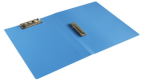 3便利贴10本提供样板4笔记本30本提供样板5介纸刀10把提供样板6固体胶水50支提供样板7铅笔刀5个提供样板8起钉器10个提供样板9订书机5个提供样板10订书针10小盒提供样板11透明胶大10卷提供样板12透明胶小10卷提供样板135号电池5排提供样板147号电池5排提供样板15长尾夹15mm5大盒提供样板16长尾夹51mm5大盒提供样板合  计（元）：合  计（元）：合  计（元）：合  计（元）：合  计（元）：合  计（元）：序号名称品牌/型号数量单位单价金额备注1中性笔红色（艺彩牌）24支提供样板2中性笔黑色（艺彩牌）200支提供样板3电池5号20粒提供样板4电池7号10粒提供样板5固定电话TCL双控插线2个提供样板6长尾夹25mm40小盒提供样板7笔记本40页20本提供样板8纯棉毛巾（抹布）6条提供样板9扫把2把提供样板10拖把2把提供样板11白板笔5支提供样板12回形针3盒提供样板13环保袋150个提供样板14订书机5个提供样板15橡皮擦6个提供样板合  计（元）：合  计（元）：合  计（元）：合  计（元）：合  计（元）：合  计（元）：序号名称品牌/型号数量单位单价金额备注1白板笔黑色 30盒提供样板2笔记本中80本提供样板3便利贴5个提供样板4便携式氧气瓶医务室1个提供样板5标签纸中、小各100张提供样板6充电喇叭电池15个提供样板7档案盒10个提供样板8文件架5个提供样板9电池5号5盒提供样板10电池9V8盒提供样板11订书针30盒提供样板12光板夹14个提供样板13喊话喇叭电池10个提供样板14固体胶2盒提供样板15回形针20盒提供样板16剪刀5把提供样板17毽子4箱提供样板18浆糊10罐提供样板19胶水30瓶提供样板20卡纸10纸提供样板21口罩20盒提供样板22拉链文件袋20个提供样板23美工刀（大）2把提供样板24排插2个提供样板25平板文件夹15个提供样板26铅笔1盒提供样板27铅笔刀5把提供样板28签字笔黑色30盒提供样板29签字笔红色2盒提供样板30签字笔芯红色2盒提供样板31签字笔芯黑色17盒提供样板32软性炭笔2盒提供样板33石灰粉10包提供样板34手电筒WASING(WBC-G4)2把提供样板35手电筒可充电电池WASING(WBC-G4)13个提供样板36双面胶大小各20卷提供样板37双面胶（大）10卷提供样板38天腊水5瓶提供样板39透明胶布大、透明30卷提供样板40透明胶布大、透明40卷提供样板41文件盒14个提供样板42文件夹30个提供样板43蚊香4箱提供样板44洗手液医务室10瓶提供样板45橡皮2盒提供样板46小手电医务室6支提供样板47小白板3个提供样板48一次性杯2箱提供样板49硬性炭笔1盒提供样板50圆珠笔100支提供样板51中性炭笔2盒提供样板52水牌10个提供样板53书法笔2盒提供样板54印台蓝色2个20个/盒55印台红色3个提供样板合  计（元）：合  计（元）：合  计（元）：合  计（元）：合  计（元）：合  计（元）：序号名   称型   号数量单位单价金额备注1团徽200个提供样板2团员证200本提供样板3入团志愿书200本提供样板4团支部工作手册150本提供样板5文件夹A4纸大小30个提供样板6文件夹板A4纸大小8个提供样板7便利贴10本提供样板8中性笔芯黑色150支提供样板9中性笔芯红色60支提供样板10中性笔黑色4盒提供样板11圆珠笔黑色2盒提供样板12圆珠笔蓝色1盒提供样板13卷笔刀10个提供样板14订书钉50小盒提供样板15长尾夹大10盒提供样板16长尾夹中10盒提供样板17长尾夹小6盒提供样板18透明胶大25卷提供样板19透明胶小28卷提供样板20固体胶10瓶提供样板21胶水20瓶提供样板22双面胶大30卷提供样板23双面胶小10卷提供样板24橡皮擦15块提供样板25文件盒A4纸大小10个提供样板26橡皮筋5包提供样板279V电池8盒提供样板285号电池1盒提供样板29大号双头笔红色6盒提供样板30大号双头笔黑色10盒提供样板31大号双头笔蓝色2盒提供样板32文件架8个提供样板33大奖状100张提供样板34聘书外壳+内芯150本提供样板35荣誉证书外壳+内芯230本提供样板合  计（元）：合  计（元）：合  计（元）：合  计（元）：合  计（元）：合  计（元）：序号名称品牌/型号数量单位单价金额备注1一次性胶杯10条提供样板2黑色中性笔芯48支提供样板3红色中性笔芯12支提供样板4长尾夹19mm12盒提供样板5橡皮擦1个提供样板6订书机1个提供样板7订书钉2小盒提供样板8透明胶小4卷提供样板9胶水6支提供样板10直尺30cm1把提供样板11小草文件夹E31060个提供样板12印台红色2个提供样板13电池7号电池5粒提供样板14电池5号电池5粒提供样板15笔记本Notebook3本提供样板16蓝色圆珠笔12支提供样板17玻璃泡茶壶玲珑杯子1个提供样板18封箱胶大5个提供样板19地拖桶1个提供样板20扫把2个提供样板21拖把3把提供样板22三层文件架8个提供样板序号名称品牌/型号数量单位单价金额备注1黑色签字笔150支提供样板2红色签字笔50支提供样板3黑色签字笔芯150支提供样板4红色签字笔芯100支提供样板5铅笔50支提供样板6橡皮擦5块提供样板7订书机6个提供样板8起钉器5个提供样板9回形针10盒提供样板10双面胶30巻提供样板11透明胶小15巻提供样板12透明胶大10圈提供样板13胶水5瓶提供样板14涂改液20瓶提供样板15长尾夹大10盒提供样板16长尾夹中20盒提供样板17长尾夹小10盒提供样板18铁夹子100mm20个提供样板19办公硬抄记事本A520本提供样板合  计（元）：合  计（元）：合  计（元）：合  计（元）：合  计（元）：合  计（元）：序号名称品牌/型号数量单位单价金额备注1签字笔红，黑各20把提供样板2白板水笔红 蓝 黑各2盒提供样板3纸质笔记本记录本纸质笔记本子商务办公记事本/B515本提供样板4制图工具（教师黑板上用）教学套尺仪尺四件套/ 三角尺、量角器、圆规2副提供样板5扫把60把提供样板6拖把60把提供样板7插排公牛/8插位5米线5个提供样板8电视防尘套20套提供样板9万能电视遥控器10个提供样板合  计（元）：合  计（元）：合  计（元）：合  计（元）：合  计（元）：合  计（元）：序号名称品牌/型号数量单位单价金额备注1自动铅笔晨光（M&G）VMP0110，0.5mm2B，带笔芯55支提供样板2自动铅笔芯2B,0.5MM55个提供样板3橡皮擦小型50个提供样板4红色不干胶标签6.8cm*3.8cm（每包50张）3包（每包50张）提供样板5红色不干胶标签5.0cm*2.9cm（每包50张）3包（每包50张）提供样板6红色不干胶标签2.5cm*1.4cm（每包50张）3包（每包50张）提供样板7文具笔记本青联，A5软皮抄，80页每本50本提供样板8文具笔记本A5皮面带纽扣8本提供样板9文具笔记本A4皮面带纽扣4本提供样板10便利贴76*76mm10本提供样板11中性笔晨光，黑色，0.5mm200支提供样板12中性笔芯黑色，0.5mm15盒提供样板13回形针29MM20盒提供样板14长尾夹15mm20盒提供样板15长尾夹19mm20盒提供样板16长尾夹25mm20盒提供样板17透明胶布宽胶布，45mm29卷提供样板18透明胶布普通胶布，12mm30卷提供样板19固体胶晨光，9G15支提供样板20液体胶水50ML15支提供样板21一次性纸杯商务加厚型20条提供样板22钉书针20x50 pcs2条提供样板合  计（元）：合  计（元）：合  计（元）：合  计（元）：合  计（元）：合  计（元）：序号名称品牌/型号数量单位单价金额备注1烧水壶配座1.7L（九阳牌）2套二楼教师办公室28位老师用2回形针10盒提供样板3订书针10盒提供样板4电缆插排5米5个提供样板5超霸电池12伏10个提供样板6大头针10盒提供样板7透明胶（小）20卷提供样板8透明胶（大）5卷提供样板9透明塑料直尺30CM5把提供样板10卷尺5米2个提供样板11金属钥匙圈ø3030个提供样板12黄色小便签纸便签贴10本提供样板13黑色中性笔晨光108支提供样板14红色中性笔晨光72支提供样板15黑色中性笔芯晨光108支提供样板16红色中性笔芯晨光72支提供样板17TCL固定电话1台提供样板18棉毛巾5条提供样板19台笔中性笔10支提供样板20笔记本A5 40页40本提供样板21   会议记录本5本提供样板22一次性杯透明15条提供样板23涂改液10支提供样板24马路扫把8把提供样板25文件架（A4）竖排5个提供样板26档案袋40个提供样板合  计（元）：合  计（元）：合  计（元）：合  计（元）：合  计（元）：合  计（元）：序号名称品牌/型号数量单位单价金额备注1订书机4个1个/组，提供样板2订书针15盒5盒/组，提供样板3中性笔黑色280支6支/人
机房使用，提供样板4中性笔芯黑色120支3支/人，提供样板5固体胶水8支2支/组，提供样板6涂改液8支2支/组，提供样板7记事贴20本5本/组，提供样板8橡皮擦50块提供样板9A4复印纸6箱提供样板10计算器1个提供样板11油性笔10支标牌标签扎带专用，提供样板12标牌扎线带2.5*100mm1包1000根，提供样板13扎带 绑线带2.5X200mm1包1000根，提供样板14透明文件袋10个提供样板15一次性胶杯10条提供样板16透明胶带4.4CM5卷提供样板17透明胶带1.2CM12卷提供样板18印台红色2个提供样板19电池5号20粒机房使用，提供样板20电池7号30粒机房使用21电池9V20粒机房使用，提供样板22除尘刷25把主板键盘电脑专用23扫帚40把机房使用，提供样板24拖把40把机房使用，提供样板25拖把桶20只机房使用，提供样板26垃圾铲40个机房使用，提供样板27清洁抹布40块吸水不掉毛，提供样板28半玻璃铁文件柜1900*900*4002个提供样板合  计（元）：合  计（元）：合  计（元）：合  计（元）：合  计（元）：合  计（元）：序号名称品牌/型号数量单位单价金额备注1万向轮大画架2个提供样板2石膏几何体组合2套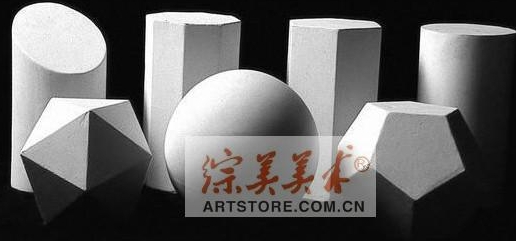 3水果蔬菜组合2套提供样板4陶瓷罐子组合1套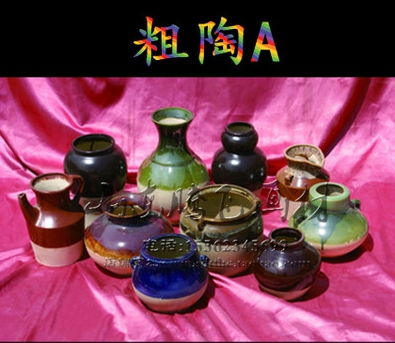 5艺用衬布（多色：红橙黄绿青蓝紫白黑粉）尺寸：1*1.5米（多色各一条)10条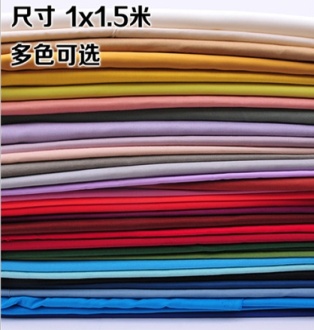 6康定斯基专业折叠式写生静物台60*80CM2个提供样板7静物写生灯2个提供样板8石膏五官2套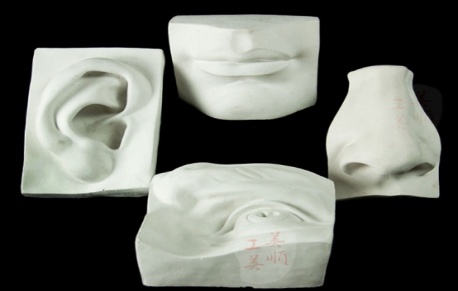 9石膏像大卫1个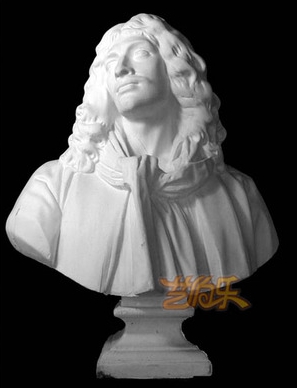 10石膏像艺博乐1个提供样板11石膏像琴女1个提供样板12铝合金画车（三层）62高*42长*26宽cm1台提供样板13温莎牛顿油画13件套2套提供样板14两人三足绑腿带 有弹性的30跳提供样板15麻袋35*50cm20个提供样板16软式排球红双喜排球5号充气软式排球10个 提供样板17呼拉圈迪卡侬 呼啦圈直径86cm 10个 提供样板18羽毛球川崎8号球(比赛用30桶提供样板19油漆（标识体育器材)1升装，木工漆1罐提供样板20舞蹈室移动把竿6米，可调节高度1套提供样板21擦琴抹布吸水性好，棉的10块提供样板22课室玻璃黑板长2米*宽1.5米1块提供样板23英语（新世纪版）音标卡片上海外语出版社（姜品圭 吴艳编）7套提供样板24 汽车标识卡 汽车标志卡  领优杜曼 智力纲领汽车标志卡 /qc0017套提供样板25甘油2个提供样板26塑料制 教学用尺（教师测绘套装） 七色花/20001+3
两个三角尺量角器 圆规三角板老师套仪尺         4套提供样板27计算器卡西欧(DH-14-WE)10个提供样板28大按键大屏计算器得力2个提供样板29电子播放笔里的小电池NEW LEADER(23A12v)ALKALINE11粒提供样板30彩色笔（双头）24色5盒提供样板31黑色油性笔22盒提供样板32公牛五孔独立开关排插公牛3米线35个提供样板33笔记簿50本提供样板34双头彩色笔24色44盒提供样板35不锈钢山型夹长145MM30个提供样板36大号长尾夹10盒提供样板37中号长尾夹20盒提供样板38小号长尾夹35盒提供样板39黑色签字笔150支提供样板40红色签字笔120支提供样板41黑色签字笔芯150支提供样板42红色签字笔芯200支提供样板43南孚电池5号70个提供样板44GP超霸电池7号70个提供样板45封箱胶（大）26卷提供样板46透明胶（小）11卷提供样板47透明胶座2个提供样板48文件夹13个提供样板49垃圾袋点段式妙洁大号12卷提供样板50档案盒大号4个提供样板51卷笔刀6把提供样板52铅笔22支提供样板53拖把1把提供样板54笔筒13个提供样板55便利贴30包提供样板56橡皮擦13个提供样板57资料册得力(40页)5个提供样板58蓝色文件栏小草文具XC50325个提供样板59拉链文件袋A430个提供样板60彩色笔24色2盒提供样板61创易磁钉磁扣30mm50颗提供样板62钕铁硼方形强力磁铁20*10*3mm50个提供样板63白板磁铁得力44卡提供样板64白板书写磁条30mm迈宝得/红色20条提供样板65白板书写磁条30mm迈宝得/黄色20条提供样板66白板书写磁条30mm迈宝得/蓝色20条提供样板67白板书写磁条30mm迈宝得/绿色20条提供样板68海报大白纸150张提供样板69钢琴凳9张 提供样板70练功券每把100张）60把提供样板71通用记账凭证1000本提供样板72半玻璃铁文件柜2个提供样板73办公桌椅桌+椅子1套提供样板74办公椅2张提供样板75办公桌1张提供样板76电钢琴YAMAHA,p115wh16台提供样板合  计（元）：合  计（元）：合  计（元）：合  计（元）：合  计（元）：合  计（元）：序号名称品牌/型号数量单位单价金额备注1长尾夹10mm10盒提供样板2长尾夹19mm10盒提供样板3中性笔黑色12盒提供样板4得力计算器15326个提供样板5订书钉H001220盒提供样板6回形针10盒提供样板7荧光笔得力 S603 橙色 10支/盒2盒提供样板8粗油性笔黑色40支提供样板9透明胶纸宽4.5cm5卷提供样板10中华铅笔2B 12支/盒1盒提供样板11涂改液3个提供样板12介质刀1个提供样板13 板夹写字板A3板夹写字板5个提供样板14 板夹写字板A4板夹写字板40个提供样板15标签纸1袋提供样板合  计（元）：合  计（元）：合  计（元）：合  计（元）：合  计（元）：合  计（元）：序号名称品牌/型号数量单位单价金额备注1不干胶（标签纸）大/小号各1包3包提供样板2多功能排插5米10个提供样板3钥匙环加粗闭口式(直径25mm)5盒提供样板4钥匙环加粗闭口式(直径35mm)5盒提供样板5挂锁梅花牌50cm200把提供样板6垃圾袋小1袋提供样板7垃圾袋大1袋提供样板8笔袋210*90*70
210*50*30各1个提供样板9垃圾桶塑料1个提供样板10涂改带北威牌YM-21010支提供样板11介纸刀2把提供样板12文件袋小草E31024个提供样板13浆糊2瓶提供样板14卷尺5米4把提供样板15有机玻璃尺子30CM1把提供样板16有机玻璃尺子50CM1把提供样板17网纹文件袋23*16CM12个提供样板18红色原子印油2瓶提供样板19蓝色原子印油2瓶提供样板20抽干式文件夹12个提供样板21透明文件袋扣钮式24个提供样板22透明胶大20卷提供样板23透明胶小20卷提供样板24电池5号120粒提供样板25电池7号120粒提供样板26电热水壶金灶牌  T8081个提供样板27电热水壶金灶牌  T8081个提供样板28扫把质量好10把提供样板29拖把质量好10把提供样板30计算器卡西欧(CASIO) DW-200TW-GD魅雅系列 大型计算器4台2台红色 2台蓝色，提供样板31一次性水杯5条提供样板合  计（元）：合  计（元）：合  计（元）：合  计（元）：合  计（元）：合  计（元）：序号名称品牌/型号数量单位单价金额备注1白板笔黑色1支提供样板2白板笔红色1支提供样板3文件袋网格拉链袋HF6610个提供样板4电话机TCL3台提供样板5电池5号20粒提供样板6电池7号20粒提供样板7电话分线器一开三2个提供样板8一次性水杯10条提供样板9垃圾袋200个提供样板10直排式拖把好媳妇牌2把提供样板11吸水毛巾质量好（搞卫生专用）10条提供样板12标签大10张提供样板13标签中10张提供样板合  计（元）：合  计（元）：合  计（元）：合  计（元）：合  计（元）：合  计（元）：序号名称品牌/型号数量单位单价金额备注1大胶袋加厚型250500/袋提供样板2小胶袋81000/袋提供样板3胶手套200对提供样板4扫把质量好60把提供样板5拖把质量好60把提供样板6大拖把1米20把提供样板7大白桶加厚型80个提供样板8白醋10桶10kg，提供样板9纯净水桶五加仑150个质量好，提供样板10纯净水桶盖12000个提供样板11雨鞋37（一双）、38（三双）、40（四双）8双提供样板12洗衣粉0.5kg100包提供样板13盐酸25kg80桶提供样板14棉口罩50个提供样板15一次口罩10盒提供样板16大卷纸206卷/盒提供样板17卷纸1010卷/条提供样板18洗手液蓝月亮2箱提供样板19中拖把0.5米4把提供样板20毛巾50条提供样板21长竹扫把50把提供样板22小垃圾纸篓30个提供样板合  计（元）：合  计（元）：合  计（元）：合  计（元）：合  计（元）：合  计（元）：序号名称品牌/型号数量单位单价金额备注1擦醒狮队2副提供样板2裁判服30套提供样板3记分牌5个提供样板4奖杯12个提供样板5篮球（火车头）10个提供样板6篮网10包提供样板7荣誉证书10箱提供样板8哨子14个提供样板9手持式喊话大、白色2个提供样板10铜锣3个提供样板11小彩旗50包提供样板12雪糕筒50个提供样板13眼罩（拓展训练）100个提供样板15足球4号（STAR）5个提供样板16打气筒5个提供样板17大奖状200张提供样板18大拖把50把提供样板19工作证学生会300套提供样板20胶耙子100把提供样板21胶扫把100把提供样板22胶手套200对提供样板23卡纸（拓展训练）10包提供样板24扩音器（活动用）2个提供样板25垃圾袋100袋提供样板26马路扫100把提供样板27荣誉证书200张提供样板28竹扫100把提供样板29扣针中号2盒提供样板30袖章绿色，袖章上写着学生会100个/包2包提供样板31白色颜料10瓶提供样板32ABC灭火器换粉安全保卫200瓶提供样板33电瓶补充液安全保卫3箱提供样板34对讲机保卫、夜班学生8部提供样板35强光手电筒100米（大号）5支提供样板36水枪头50头提供样板37消防水带50条提供样板合  计（元）：合  计（元）：合  计（元）：合  计（元）：合  计（元）：合  计（元）：序号名    称型     号数量单位单价金额备注1毛毛虫彩带蓝色5条提供样板2毛毛虫彩带金色5条提供样板3毛毛虫彩带红色5条提供样板4毛毛虫彩带银色5条提供样板5毛毛虫彩带绿色5条提供样板6毛毛虫彩带紫色5条提供样板7彩带5色10卷提供样板8全开彩色纸（薄，包挡板用）80克（拿坡里黄）100张提供样板9全开彩色纸（薄，包挡板用）80克（天蓝）100张提供样板10全开彩色纸（薄，包挡板用）80克（粉色）100张提供样板11全开彩色纸（薄，包挡板用）80克（橙色）100张提供样板12全开素描纸40张提供样板13白色全开水彩纸（画海报）150张提供样板14榭得堂水粉笔（绿色杆）2号5套提供样板15榭得堂水粉笔（绿色杆）4号5套提供样板16榭得堂水粉笔（绿色杆）6号5套提供样板17榭得堂水粉笔（绿色杆）8号5套提供样板18榭得堂水粉笔（绿色杆）10号5套提供样板19水粉大笔刷5把提供样板20中华绘图铅笔HB20支提供样板21中华绘图铅笔2B20支提供样板22中华绘图铅笔6B10支提供样板23中华绘图铅笔10B10支提供样板24美工刀18cm5把提供样板25日钢大号美工刀片18cm5片提供样板26 青竹颜料湖蓝10瓶提供样板27 青竹颜料钴蓝10瓶提供样板28 青竹颜料天蓝10瓶提供样板29 青竹颜料闪电紫10瓶提供样板30 青竹颜料紫色10瓶提供样板31 青竹颜料紫丁香10瓶提供样板32 青竹颜料白色15瓶提供样板33 青竹颜料灰色10瓶提供样板34 青竹颜料浅绿灰10瓶提供样板35 青竹颜料浅蟹灰10瓶提供样板36 青竹颜料月灰10瓶提供样板37 青竹颜料牙黄灰10瓶提供样板38 青竹颜料大红10瓶提供样板39 青竹颜料桔红10瓶提供样板40 青竹颜料深红10瓶提供样板41 青竹颜料朱红10瓶提供样板42 青竹颜料玫瑰红10瓶提供样板43 青竹颜料土红10瓶提供样板44 青竹颜料墨绿10瓶提供样板45 青竹颜料淡绿10瓶提供样板46 青竹颜料黄绿10瓶提供样板47 青竹颜料草绿10瓶提供样板48青竹颜料橄榄绿10瓶提供样板49青竹颜料青莲10瓶提供样板50青竹颜料群青10瓶提供样板51青竹颜料青苹果10瓶提供样板52青竹颜料肉色10瓶提供样板53青竹颜料熟褐10瓶提供样板54青竹颜料赭色10瓶提供样板55青竹颜料土黄10瓶提供样板56青竹颜料淡黄10瓶提供样板57青竹颜料中黄10瓶提供样板58青竹颜料桔黄10瓶提供样板59青竹颜料柠檬黄10瓶提供样板60小黑板100cm*80cm1个提供样板61围场小彩旗条20条提供样板62雪糕桶10个提供样板63音频线1m2条提供样板64无线话筒麦克风1对提供样板合  计（元）：合  计（元）：合  计（元）：合  计（元）：合  计（元）：合  计（元）：序号名称品牌/型号数量单位单价金额备注10.7签字笔黑色4盒提供样板2长尾夹19mm20小盒提供样板3大头笔黑色30支提供样板4回形针5小盒提供样板5垃圾篓5个提供样板6电热水壶1个提供样板7白色手套加厚50双提供样板8白板纸红色、黄色、 蓝色（各20张）60张提供样板9TCL电话1台提供样板10奖状37cm长*26cm宽500张提供样板合  计（元）：合  计（元）：合  计（元）：合  计（元）：合  计（元）：合  计（元）：序号名称品牌/型号数量单位单价金额备注1白板笔（水性）黑色，易擦除15盒提供样板2白板笔（水性）红色，易擦除10盒提供样板3白板笔（水性）蓝色，易擦除10盒提供样板4水彩笔（水性）24色10盒提供样板5油性笔黑色10盒提供样板6油性笔红色5盒提供样板7海报白纸全开200张提供样板8文件盒15个提供样板9文件夹30个提供样板10书写板夹12个提供样板11学生用三角板30~60度三角板刻度尺寸为20mm5套提供样板12学生用圆规15公分，不锈钢5个提供样板13电池12V50粒提供样板14计算器3个提供样板15插排公牛20个提供样板16酒精5瓶提供样板17抹布5条提供样板18一次性杯子15包提供样板19茶壶1.5L耐高温玻璃2个提供样板20扫把80把提供样板21小拖把80把提供样板22大拖把15把提供样板23铁桶拖把使用10个提供样板24铁垃圾铲20个提供样板合  计（元）：合  计（元）：合  计（元）：合  计（元）：合  计（元）：合  计（元）：序号名称品牌/型号数量单位单价金额备注1钢尺不锈钢，15CM1条提供样板2直角钢尺不锈钢，30CM1条提供样板3钢尺不锈钢，50CM1条提供样板4挂锁玥玛，锁梁直径5mm64把提供样板5美工刀25mm H型刃10把提供样板6环保杯托塑料20个提供样板7重型厚层订书机得力，可订210页1台提供样板8A4双夹文件夹A4尺寸双强力夹20个提供样板9A4插页60页文件夹A4，60插页8个提供样板10A4硬板式文件夹A4尺寸48个提供样板11订书机小型6个提供样板12排插飞利浦，8位1.8米1个提供样板13排插飞利浦，8位3米1个提供样板14排插飞利浦，8位5米1个提供样板15文件袋A4尺寸透明纽扣70个提供样板16多功能笔筒晨光，金属铁网8个提供样板17A3切纸机得力，A3，木制台1提供样板18拖把普通40把提供样板19拖把大号平板10把提供样板20扫把塑料普通40把提供样板21垃圾斗铁皮20个提供样板225号电池20粒提供样板237号电池50粒提供样板24GP超霸电池12V,23A碱性电池20粒提供样板25金点原子月牙挂锁5把提供样板合  计（元）：合  计（元）：合  计（元）：合  计（元）：合  计（元）：合  计（元）：序号名称品牌/型号数量单位单价金额备注1干湿吹三用桶式吸尘器海尔 Haier HC-T3143A2台提供样板合  计（元）：合  计（元）：合  计（元）：合  计（元）：合  计（元）：合  计（元）：序号名称品牌/型号数量单位单价金额备注1南孚电池5号电池20个提供样板2南孚纽扣电池sr4450个提供样板3502胶水20g20瓶提供样板4黑色垃圾袋1扎提供样板5布拖把0.8米宽6把提供样板6扫把普通20把提供样板7拖把普通10把提供样板8垃圾铲铁质3个提供样板9插线板公牛拖线板 6插位 GN-109K10个提供样板103M劳保防护眼镜10196护目镜 20付提供样板11日本红鹰砂纸400#100张提供样板12日本红鹰砂纸600#100张提供样板13日本红鹰砂纸1200#100张提供样板合  计（元）：合  计（元）：合  计（元）：合  计（元）：合  计（元）：合  计（元）：序号名称品牌/型号数量单位单价金额备注1无线鼠标3个提供样板2无线键盘3个提供样板3移动硬盘1TB1个提供样板合  计（元）：合  计（元）：合  计（元）：合  计（元）：合  计（元）：合  计（元）：序号名称品牌/型号数量单位单价金额备注1U盘（优盘）32G（金士盾牌）3个提供样板合  计（元）：合  计（元）：合  计（元）：合  计（元）：合  计（元）：合  计（元）：序号名称品牌/型号数量单位单价金额备注1鼠标垫5个提供样板2无线鼠标8个提供样板合  计（元）：合  计（元）：合  计（元）：合  计（元）：合  计（元）：合  计（元）：序号名称品牌/型号数量单位单价金额备注1考试纸55克 8K  浅黄色（进口加拿大纸）20箱提供样板2移动硬盘西部数据 2TB  1个提供样板3移动硬盘西部数据 1TB  3个提供样板4固态硬盘三星 MZ-75E500B/CN 850EVO 500G 1个提供样板5罗技键盘k1202个提供样板6鼠标2个提供样板7U盘16G2个提供样板8高清线电脑接电视2条提供样板9速印一体机蜡纸(RISO)EV 3760C16卷提供样板10打印头Canon ix40001个提供样板11打印头hp officejet 7000 E809a1个提供样板12速印一体机蜡纸(RICOH) DX 4544C10卷提供样板合  计（元）：合  计（元）：合  计（元）：合  计（元）：合  计（元）：合  计（元）：序号名称品牌/型号数量单位单价金额备注1SSD固态硬盘三星，       MZ-75E500B/CN 850EVO 500G1个提供样板2分屏器VGA分配器1分25个提供样板3P/S键盘双飞燕10个提供样板4U盘插口键盘2个提供样板5U盘插口鼠标10个提供样板6PPT激光翻页笔5套提供样板7简易小音箱1套上课播放
视频用
提供样板合  计（元）：合  计（元）：合  计（元）：合  计（元）：合  计（元）：合  计（元）：序号名称品牌/型号数量单位单价金额备注1优盘翻页激光笔得力投影笔3938无线电教笔 ppt翻页笔 红外线遥控教学笔教鞭5把提供样板合  计（元）：合  计（元）：合  计（元）：合  计（元）：合  计（元）：合  计（元）：序号名称品牌/型号数量单位单价金额备注1USB3.0一拖四分线器优越者，Y-30561个提供样板2成品网线超五类，2米长2条提供样板合  计（元）：合  计（元）：合  计（元）：合  计（元）：合  计（元）：合  计（元）：序号名称品牌/型号数量单位单价金额备注1测线仪杉木林（SML-VOLS）视频监控测试仪网线云台控制器工程宝1台提供样板2镭射光纤测试笔宝工MT-7510-C 10mw5只提供样板3光纤功率网络测试器宝工MT-7602-C2台提供样板4液晶屏面板优派 VA2046a-LED1块提供样板5网络压接钳宝工CP-376VR10把提供样板6超五类水晶头高蚬/GXCAT6-RJ4510盒提供样板7数字万用表宝工MT-1210 3 1/22台提供样板8六类4对非屏蔽双绞线,CM,305米罗森伯格CP11-141-121箱提供样板9六类水晶头3盒提供样板10超五类网线5箱提供样板11单模光纤尾纤（3米）长飞20条提供样板12千兆单模光纤模块SFP-LX-L10个提供样板13USB鼠标双飞燕OP-520NU 20个提供样板14CPU英特尔酷睿六核i7 5820K3个提供样板15主板技嘉X99-UD43块提供样板16DDR4内存金士顿骇客神条/2133/ 8GB12条提供样板17DDR3内存金士顿/1600/4GB20条提供样板18电源航嘉额定500W 10个提供样板19SATA-3固态硬盘浦科特M6S系列/256G /2.5英寸3个提供样板20笔记本电脑硬盘 西部数据/500G 5个提供样板21十字螺丝刀20只提供样板22USB无线网卡TP-LINK2个提供样板235S转BGA线1条提供样板24路由器线缆CR-V35MT-V35FC7条提供样板25USB转COM口线胜为（shengwei）UDC-2023 工业级12条提供样板26RJ45网络直通头10个提供样板合  计（元）：合  计（元）：合  计（元）：合  计（元）：合  计（元）：合  计（元）：序号名称品牌/型号数量单位单价金额备注1音频线音箱连苹果手机（2米）1条提供样板2电视连接手机线连苹果6（1.5米）2条提供样板3电视连接手机线连三星（1.5米）2条提供样板4电子教鞭Vesine(Vp280)13个提供样板5电子教鞭（伸缩）惠斯特（Whist） i12 1.2米 11支提供样板6天美意一体式翻页激光笔遥控天美意V18911支提供样板合  计（元）：合  计（元）：合  计（元）：合  计（元）：合  计（元）：合  计（元）：分项金额(元)备注办公用品（包1）劳保用品（包2）办公耗材（包3）总报价（大写）人民币                      元整（￥           元）（大写）人民币                      元整（￥           元）备注：详细内容见《投标明细报价表》。备注：详细内容见《投标明细报价表》。备注：详细内容见《投标明细报价表》。序号名称品牌/型号数量单位单价金额备注1中性笔黑色15支提供样板2订书钉5小盒提供样板3长尾夹19mm5小盒提供样板4长尾夹32mm5小盒提供样板5透明胶大5卷提供样板6文件夹双夹5个提供样板7铅笔中华牌HB10支提供样板8笔记本5本提供样板9回形针5小盒提供样板10文件盒10个提供样板11洗洁精1瓶提供样板合  计（元）：合  计（元）：合  计（元）：合  计（元）：合  计（元）：合  计（元）：序号名称品牌/型号数量单位单价金额备注1裁纸刀1把提供样板2中性笔（黑色）0.5（12支/盒）24支晨光GP-10083订书针云峰10小盒提供样板4液体胶5个提供样板5回形针5小盒提供样板6扫把2个提供样板7垃圾铲2个提供样板8A4档案袋100个提供样板合  计（元）：合  计（元）：合  计（元）：合  计（元）：合  计（元）：合  计（元）：序号名称品牌/型号数量单位单价金额备注1订书钉标准形5小盒提供样板2订书机小的2个提供样板3剪刀2把提供样板4铁长尺30厘米2把提供样板5文件盒大号20个提供样板6一次性水杯1箱提供样板7裁纸刀2把提供样板8长尾夹32mm10小盒提供样板9白板磁铁10个提供样板10抄写板夹4个提供样板11资料册10本提供样板12印油蓝色2瓶提供样板13扫把质量好2把提供样板14会议记录本中层专用6本提供样板15毛巾打扫卫生用4条提供样板16三层文件架灰色1个提供样板17四层文件架金属铁网3个提供样板18快干印台红色单个装2个提供样板19快干印台蓝色单个装2个提供样板20文件夹6个提供样板合  计（元）：合  计（元）：合  计（元）：合  计（元）：合  计（元）：合  计（元）：序号名称品牌/型号数量单位单价金额备注1中性笔（黑色）432支提供样板2中性笔（红色）24支提供样板3铅笔HB60支提供样板4回形针HUAJIE华杰文具30小盒提供样板5订书机标准型5个提供样板6起钉器10个提供样板7橡皮擦20块提供样板8记事贴24本提供样板9涂改液10支提供样板10笔记本60页20本提供样板11笔刨5个提供样板12剪刀10把提供样板13现金日记账本2本提供样板14长尾夹19cm50小盒提供样板合  计（元）：合  计（元）：合  计（元）：合  计（元）：合  计（元）：合  计（元）：序号名称品牌/型号数量单位单价金额备注1中性笔黑色24支提供样板2长尾夹19mm5盒提供样板3长尾夹15mm5盒提供样板4橡皮筋大/6cm2包提供样板5软皮抄Gamely/8mm10本提供样板6胶水得力50ml72瓶提供样板合  计（元）：合  计（元）：合  计（元）：合  计（元）：合  计（元）：合  计（元）：序号名称品牌/型号数量单位单价金额备注1中性笔艺彩0.510盒提供样板2文件夹10个3便利贴10本提供样板4笔记本30本提供样板5介纸刀10把提供样板6固体胶水50支提供样板7铅笔刀5个提供样板8起钉器10个提供样板9订书机5个提供样板10订书针10小盒提供样板11透明胶大10卷提供样板12透明胶小10卷提供样板135号电池5排提供样板147号电池5排提供样板15长尾夹15mm5大盒提供样板16长尾夹51mm5大盒提供样板合  计（元）：合  计（元）：合  计（元）：合  计（元）：合  计（元）：合  计（元）：序号名称品牌/型号数量单位单价金额备注1中性笔红色（艺彩牌）24支提供样板2中性笔黑色（艺彩牌）200支提供样板3电池5号20粒提供样板4电池7号10粒提供样板5固定电话TCL双控插线2个提供样板6长尾夹25mm40小盒提供样板7笔记本40页20本提供样板8纯棉毛巾（抹布）6条提供样板9扫把2把提供样板10拖把2把提供样板11白板笔5支提供样板12回形针3盒提供样板13环保袋150个提供样板14订书机5个提供样板15橡皮擦6个提供样板合  计（元）：合  计（元）：合  计（元）：合  计（元）：合  计（元）：合  计（元）：序号名称品牌/型号数量单位单价金额备注1白板笔黑色 30盒提供样板2笔记本中80本提供样板3便利贴5个提供样板4便携式氧气瓶医务室1个提供样板5标签纸中、小各100张提供样板6充电喇叭电池15个提供样板7档案盒10个提供样板8文件架5个提供样板9电池5号5盒提供样板10电池9V8盒提供样板11订书针30盒提供样板12光板夹14个提供样板13喊话喇叭电池10个提供样板14固体胶2盒提供样板15回形针20盒提供样板16剪刀5把提供样板17毽子4箱提供样板18浆糊10罐提供样板19胶水30瓶提供样板20卡纸10纸提供样板21口罩20盒提供样板22拉链文件袋20个提供样板23美工刀（大）2把提供样板24排插2个提供样板25平板文件夹15个提供样板26铅笔1盒提供样板27铅笔刀5把提供样板28签字笔黑色30盒提供样板29签字笔红色2盒提供样板30签字笔芯红色2盒提供样板31签字笔芯黑色17盒提供样板32软性炭笔2盒提供样板33石灰粉10包提供样板34手电筒WASING(WBC-G4)2把提供样板35手电筒可充电电池WASING(WBC-G4)13个提供样板36双面胶大小各20卷提供样板37双面胶（大）10卷提供样板38天腊水5瓶提供样板39透明胶布大、透明30卷提供样板40透明胶布大、透明40卷提供样板41文件盒14个提供样板42文件夹30个提供样板43蚊香4箱提供样板44洗手液医务室10瓶提供样板45橡皮2盒提供样板46小手电医务室6支提供样板47小白板3个提供样板48一次性杯2箱提供样板49硬性炭笔1盒提供样板50圆珠笔100支提供样板51中性炭笔2盒提供样板52水牌10个提供样板53书法笔2盒提供样板54印台蓝色2个20个/盒55印台红色3个提供样板合  计（元）：合  计（元）：合  计（元）：合  计（元）：合  计（元）：合  计（元）：序号名   称型   号数量单位单价金额备注1团徽200个提供样板2团员证200本提供样板3入团志愿书200本提供样板4团支部工作手册150本提供样板5文件夹A4纸大小30个提供样板6文件夹板A4纸大小8个提供样板7便利贴10本提供样板8中性笔芯黑色150支提供样板9中性笔芯红色60支提供样板10中性笔黑色4盒提供样板11圆珠笔黑色2盒提供样板12圆珠笔蓝色1盒提供样板13卷笔刀10个提供样板14订书钉50小盒提供样板15长尾夹大10盒提供样板16长尾夹中10盒提供样板17长尾夹小6盒提供样板18透明胶大25卷提供样板19透明胶小28卷提供样板20固体胶10瓶提供样板21胶水20瓶提供样板22双面胶大30卷提供样板23双面胶小10卷提供样板24橡皮擦15块提供样板25文件盒A4纸大小10个提供样板26橡皮筋5包提供样板279V电池8盒提供样板285号电池1盒提供样板29大号双头笔红色6盒提供样板30大号双头笔黑色10盒提供样板31大号双头笔蓝色2盒提供样板32文件架8个提供样板33大奖状100张提供样板34聘书外壳+内芯150本提供样板35荣誉证书外壳+内芯230本提供样板合  计（元）：合  计（元）：合  计（元）：合  计（元）：合  计（元）：合  计（元）：序号名称品牌/型号数量单位单价金额备注1一次性胶杯10条提供样板2黑色中性笔芯48支提供样板3红色中性笔芯12支提供样板4长尾夹19mm12盒提供样板5橡皮擦1个提供样板6订书机1个提供样板7订书钉2小盒提供样板8透明胶小4卷提供样板9胶水6支提供样板10直尺30cm1把提供样板11小草文件夹E31060个提供样板12印台红色2个提供样板13电池7号电池5粒提供样板14电池5号电池5粒提供样板15笔记本Notebook3本提供样板16蓝色圆珠笔12支提供样板17玻璃泡茶壶玲珑杯子1个提供样板18封箱胶大5个提供样板19地拖桶1个提供样板20扫把2个提供样板21拖把3把提供样板22三层文件架8个提供样板序号名称品牌/型号数量单位单价金额备注1黑色签字笔150支提供样板2红色签字笔50支提供样板3黑色签字笔芯150支提供样板4红色签字笔芯100支提供样板5铅笔50支提供样板6橡皮擦5块提供样板7订书机6个提供样板8起钉器5个提供样板9回形针10盒提供样板10双面胶30巻提供样板11透明胶小15巻提供样板12透明胶大10圈提供样板13胶水5瓶提供样板14涂改液20瓶提供样板15长尾夹大10盒提供样板16长尾夹中20盒提供样板17长尾夹小10盒提供样板18铁夹子100mm20个提供样板19办公硬抄记事本A520本提供样板合  计（元）：合  计（元）：合  计（元）：合  计（元）：合  计（元）：合  计（元）：序号名称品牌/型号数量单位单价金额备注1签字笔红，黑各20把提供样板2白板水笔红 蓝 黑各2盒提供样板3纸质笔记本记录本纸质笔记本子商务办公记事本/B515本提供样板4制图工具（教师黑板上用）教学套尺仪尺四件套/ 三角尺、量角器、圆规2副提供样板5扫把60把提供样板6拖把60把提供样板7插排公牛/8插位5米线5个提供样板8电视防尘套20套提供样板9万能电视遥控器10个提供样板合  计（元）：合  计（元）：合  计（元）：合  计（元）：合  计（元）：合  计（元）：序号名称品牌/型号数量单位单价金额备注1自动铅笔晨光（M&G）VMP0110，0.5mm2B，带笔芯55支提供样板2自动铅笔芯2B,0.5MM55个提供样板3橡皮擦小型50个提供样板4红色不干胶标签6.8cm*3.8cm（每包50张）3包（每包50张）提供样板5红色不干胶标签5.0cm*2.9cm（每包50张）3包（每包50张）提供样板6红色不干胶标签2.5cm*1.4cm（每包50张）3包（每包50张）提供样板7文具笔记本青联，A5软皮抄，80页每本50本提供样板8文具笔记本A5皮面带纽扣8本提供样板9文具笔记本A4皮面带纽扣4本提供样板10便利贴76*76mm10本提供样板11中性笔晨光，黑色，0.5mm200支提供样板12中性笔芯黑色，0.5mm15盒提供样板13回形针29MM20盒提供样板14长尾夹15mm20盒提供样板15长尾夹19mm20盒提供样板16长尾夹25mm20盒提供样板17透明胶布宽胶布，45mm29卷提供样板18透明胶布普通胶布，12mm30卷提供样板19固体胶晨光，9G15支提供样板20液体胶水50ML15支提供样板21一次性纸杯商务加厚型20条提供样板22钉书针20x50 pcs2条提供样板合  计（元）：合  计（元）：合  计（元）：合  计（元）：合  计（元）：合  计（元）：序号名称品牌/型号数量单位单价金额备注1烧水壶配座1.7L（九阳牌）2套二楼教师办公室28位老师用2回形针10盒提供样板3订书针10盒提供样板4电缆插排5米5个提供样板5超霸电池12伏10个提供样板6大头针10盒提供样板7透明胶（小）20卷提供样板8透明胶（大）5卷提供样板9透明塑料直尺30CM5把提供样板10卷尺5米2个提供样板11金属钥匙圈ø3030个提供样板12黄色小便签纸便签贴10本提供样板13黑色中性笔晨光108支提供样板14红色中性笔晨光72支提供样板15黑色中性笔芯晨光108支提供样板16红色中性笔芯晨光72支提供样板17TCL固定电话1台提供样板18棉毛巾5条提供样板19台笔中性笔10支提供样板20笔记本A5 40页40本提供样板21 会议记录本5本提供样板22一次性杯透明15条提供样板23涂改液10支提供样板24马路扫把8把提供样板25文件架（A4）竖排5个提供样板26档案袋40个提供样板合  计（元）：合  计（元）：合  计（元）：合  计（元）：合  计（元）：合  计（元）：序号名称品牌/型号数量单位单价金额备注1订书机4个1个/组，提供样板2订书针15盒5盒/组，提供样板3中性笔黑色280支6支/人
机房使用，提供样板4中性笔芯黑色120支3支/人，提供样板5固体胶水8支2支/组，提供样板6涂改液8支2支/组，提供样板7记事贴20本5本/组，提供样板8橡皮擦50块提供样板9A4复印纸6箱提供样板10计算器1个提供样板11油性笔10支标牌标签扎带专用，提供样板12标牌扎线带2.5*100mm1包1000根，提供样板13扎带 绑线带2.5X200mm1包1000根，提供样板14透明文件袋10个提供样板15一次性胶杯10条提供样板16透明胶带4.4CM5卷提供样板17透明胶带1.2CM12卷提供样板18印台红色2个提供样板19电池5号20粒机房使用，提供样板20电池7号30粒机房使用21电池9V20粒机房使用，提供样板22除尘刷25把主板键盘电脑专用23扫帚40把机房使用，提供样板24拖把40把机房使用，提供样板25拖把桶20只机房使用，提供样板26垃圾铲40个机房使用，提供样板27清洁抹布40块吸水不掉毛，提供样板28半玻璃铁文件柜1900*900*4002个提供样板合  计（元）：合  计（元）：合  计（元）：合  计（元）：合  计（元）：合  计（元）：序号名称品牌/型号数量单位单价金额备注1万向轮大画架2个提供样板2石膏几何体组合2套3水果蔬菜组合2套提供样板4陶瓷罐子组合1套5艺用衬布（多色：红橙黄绿青蓝紫白黑粉）尺寸：1*1.5米（多色各一条)10条6康定斯基专业折叠式写生静物台60*80CM2个提供样板7静物写生灯2个提供样板8石膏五官2套9石膏像大卫1个10石膏像艺博乐1个提供样板11石膏像琴女1个提供样板12铝合金画车（三层）62高*42长*26宽cm1台提供样板13温莎牛顿油画13件套2套提供样板14两人三足绑腿带 有弹性的30跳提供样板15麻袋35*50cm20个提供样板16软式排球红双喜排球5号充气软式排球10个 提供样板17呼拉圈迪卡侬 呼啦圈直径86cm 10个 提供样板18羽毛球川崎8号球(比赛用30桶提供样板19油漆（标识体育器材)1升装，木工漆1罐提供样板20舞蹈室移动把竿6米，可调节高度1套提供样板21擦琴抹布吸水性好，棉的10块提供样板22课室玻璃黑板长2米*宽1.5米1块提供样板23英语（新世纪版）音标卡片上海外语出版社（姜品圭 吴艳编）7套提供样板24 汽车标识卡 汽车标志卡  领优杜曼 智力纲领汽车标志卡 /qc0017套提供样板25甘油2个提供样板26塑料制 教学用尺（教师测绘套装） 七色花/20001+3
两个三角尺量角器 圆规三角板老师套仪尺         4套提供样板27计算器卡西欧(DH-14-WE)10个提供样板28大按键大屏计算器得力2个提供样板29电子播放笔里的小电池NEW LEADER(23A12v)ALKALINE11粒提供样板30彩色笔（双头）24色5盒提供样板31黑色油性笔22盒提供样板32公牛五孔独立开关排插公牛3米线35个提供样板33笔记簿50本提供样板34双头彩色笔24色44盒提供样板35不锈钢山型夹长145MM30个提供样板36大号长尾夹10盒提供样板37中号长尾夹20盒提供样板38小号长尾夹35盒提供样板39黑色签字笔150支提供样板40红色签字笔120支提供样板41黑色签字笔芯150支提供样板42红色签字笔芯200支提供样板43南孚电池5号70个提供样板44GP超霸电池7号70个提供样板45封箱胶（大）26卷提供样板46透明胶（小）11卷提供样板47透明胶座2个提供样板48文件夹13个提供样板49垃圾袋点段式妙洁大号12卷提供样板50档案盒大号4个提供样板51卷笔刀6把提供样板52铅笔22支提供样板53拖把1把提供样板54笔筒13个提供样板55便利贴30包提供样板56橡皮擦13个提供样板57资料册得力(40页)5个提供样板58蓝色文件栏小草文具XC50325个提供样板59拉链文件袋A430个提供样板60彩色笔24色2盒提供样板61创易磁钉磁扣30mm50颗提供样板62钕铁硼方形强力磁铁20*10*3mm50个提供样板63白板磁铁得力44卡提供样板64白板书写磁条30mm迈宝得/红色20条提供样板65白板书写磁条30mm迈宝得/黄色20条提供样板66白板书写磁条30mm迈宝得/蓝色20条提供样板67白板书写磁条30mm迈宝得/绿色20条提供样板68海报大白纸150张提供样板69钢琴凳9张 提供样板70练功券每把100张）60把提供样板71通用记账凭证1000本提供样板72半玻璃铁文件柜2个提供样板73办公桌椅桌+椅子1套提供样板74办公椅2张提供样板75办公桌1张提供样板76电钢琴YAMAHA,p115wh16台提供样板合  计（元）：合  计（元）：合  计（元）：合  计（元）：合  计（元）：合  计（元）：序号名称品牌/型号数量单位单价金额备注1长尾夹10mm10盒提供样板2长尾夹19mm10盒提供样板3中性笔黑色12盒提供样板4得力计算器15326个提供样板5订书钉H001220盒提供样板6回形针10盒提供样板7荧光笔得力 S603 橙色 10支/盒2盒提供样板8粗油性笔黑色40支提供样板9透明胶纸宽4.5cm5卷提供样板10中华铅笔2B 12支/盒1盒提供样板11涂改液3个提供样板12介质刀1个提供样板13 板夹写字板A3板夹写字板5个提供样板14 板夹写字板A4板夹写字板40个提供样板15标签纸1袋提供样板合  计（元）：合  计（元）：合  计（元）：合  计（元）：合  计（元）：合  计（元）：序号名称品牌/型号数量单位单价金额备注1不干胶（标签纸）大/小号各1包3包提供样板2多功能排插5米10个提供样板3钥匙环加粗闭口式(直径25mm)5盒提供样板4钥匙环加粗闭口式(直径35mm)5盒提供样板5挂锁梅花牌50cm200把提供样板6垃圾袋小1袋提供样板7垃圾袋大1袋提供样板8笔袋210*90*70
210*50*30各1个提供样板9垃圾桶塑料1个提供样板10涂改带北威牌YM-21010支提供样板11介纸刀2把提供样板12文件袋小草E31024个提供样板13浆糊2瓶提供样板14卷尺5米4把提供样板15有机玻璃尺子30CM1把提供样板16有机玻璃尺子50CM1把提供样板17网纹文件袋23*16CM12个提供样板18红色原子印油2瓶提供样板19蓝色原子印油2瓶提供样板20抽干式文件夹12个提供样板21透明文件袋扣钮式24个提供样板22透明胶大20卷提供样板23透明胶小20卷提供样板24电池5号120粒提供样板25电池7号120粒提供样板26电热水壶金灶牌  T8081个提供样板27电热水壶金灶牌  T8081个提供样板28扫把质量好10把提供样板29拖把质量好10把提供样板30计算器卡西欧(CASIO) DW-200TW-GD魅雅系列 大型计算器4台2台红色 2台蓝色，提供样板31一次性水杯5条提供样板合  计（元）：合  计（元）：合  计（元）：合  计（元）：合  计（元）：合  计（元）：序号名称品牌/型号数量单位单价金额备注1白板笔黑色1支提供样板2白板笔红色1支提供样板3文件袋网格拉链袋HF6610个提供样板4电话机TCL3台提供样板5电池5号20粒提供样板6电池7号20粒提供样板7电话分线器一开三2个提供样板8一次性水杯10条提供样板9垃圾袋200个提供样板10直排式拖把好媳妇牌2把提供样板11吸水毛巾质量好（搞卫生专用）10条提供样板12标签大10张提供样板13标签中10张提供样板合  计（元）：合  计（元）：合  计（元）：合  计（元）：合  计（元）：合  计（元）：序号名称品牌/型号数量单位单价金额备注1大胶袋加厚型250500/袋提供样板2小胶袋81000/袋提供样板3胶手套200对提供样板4扫把质量好60把提供样板5拖把质量好60把提供样板6大拖把1米20把提供样板7大白桶加厚型80个提供样板8白醋10桶10kg，提供样板9纯净水桶五加仑150个质量好，提供样板10纯净水桶盖12000个提供样板11雨鞋37（一双）、38（三双）、40（四双）8双提供样板12洗衣粉0.5kg100包提供样板13盐酸25kg80桶提供样板14棉口罩50个提供样板15一次口罩10盒提供样板16大卷纸206卷/盒提供样板17卷纸1010卷/条提供样板18洗手液蓝月亮2箱提供样板19中拖把0.5米4把提供样板20毛巾50条提供样板21长竹扫把50把提供样板22小垃圾纸篓30个提供样板合  计（元）：合  计（元）：合  计（元）：合  计（元）：合  计（元）：合  计（元）：序号名称品牌/型号数量单位单价金额备注1擦醒狮队2副提供样板2裁判服30套提供样板3记分牌5个提供样板4奖杯12个提供样板5篮球（火车头）10个提供样板6篮网10包提供样板7荣誉证书10箱提供样板8哨子14个提供样板9手持式喊话大、白色2个提供样板10铜锣3个提供样板11小彩旗50包提供样板12雪糕筒50个提供样板13眼罩（拓展训练）100个提供样板15足球4号（STAR）5个提供样板16打气筒5个提供样板17大奖状200张提供样板18大拖把50把提供样板19工作证学生会300套提供样板20胶耙子100把提供样板21胶扫把100把提供样板22胶手套200对提供样板23卡纸（拓展训练）10包提供样板24扩音器（活动用）2个提供样板25垃圾袋100袋提供样板26马路扫100把提供样板27荣誉证书200张提供样板28竹扫100把提供样板29扣针中号2盒提供样板30袖章绿色，袖章上写着学生会100个/包2包提供样板31白色颜料10瓶提供样板32ABC灭火器换粉安全保卫200瓶提供样板33电瓶补充液安全保卫3箱提供样板34对讲机保卫、夜班学生8部提供样板35强光手电筒100米（大号）5支提供样板36水枪头50头提供样板37消防水带50条提供样板合  计（元）：合  计（元）：合  计（元）：合  计（元）：合  计（元）：合  计（元）：序号名    称型     号数量单位单价金额备注1毛毛虫彩带蓝色5条提供样板2毛毛虫彩带金色5条提供样板3毛毛虫彩带红色5条提供样板4毛毛虫彩带银色5条提供样板5毛毛虫彩带绿色5条提供样板6毛毛虫彩带紫色5条提供样板7彩带5色10卷提供样板8全开彩色纸（薄，包挡板用）80克（拿坡里黄）100张提供样板9全开彩色纸（薄，包挡板用）80克（天蓝）100张提供样板10全开彩色纸（薄，包挡板用）80克（粉色）100张提供样板11全开彩色纸（薄，包挡板用）80克（橙色）100张提供样板12全开素描纸40张提供样板13白色全开水彩纸（画海报）150张提供样板14榭得堂水粉笔（绿色杆）2号5套提供样板15榭得堂水粉笔（绿色杆）4号5套提供样板16榭得堂水粉笔（绿色杆）6号5套提供样板17榭得堂水粉笔（绿色杆）8号5套提供样板18榭得堂水粉笔（绿色杆）10号5套提供样板19水粉大笔刷5把提供样板20中华绘图铅笔HB20支提供样板21中华绘图铅笔2B20支提供样板22中华绘图铅笔6B10支提供样板23中华绘图铅笔10B10支提供样板24美工刀18cm5把提供样板25日钢大号美工刀片18cm5片提供样板26 青竹颜料湖蓝10瓶提供样板27 青竹颜料钴蓝10瓶提供样板28 青竹颜料天蓝10瓶提供样板29 青竹颜料闪电紫10瓶提供样板30 青竹颜料紫色10瓶提供样板31 青竹颜料紫丁香10瓶提供样板32 青竹颜料白色15瓶提供样板33 青竹颜料灰色10瓶提供样板34 青竹颜料浅绿灰10瓶提供样板35 青竹颜料浅蟹灰10瓶提供样板36 青竹颜料月灰10瓶提供样板37 青竹颜料牙黄灰10瓶提供样板38 青竹颜料大红10瓶提供样板39 青竹颜料桔红10瓶提供样板40 青竹颜料深红10瓶提供样板41 青竹颜料朱红10瓶提供样板42 青竹颜料玫瑰红10瓶提供样板43 青竹颜料土红10瓶提供样板44 青竹颜料墨绿10瓶提供样板45 青竹颜料淡绿10瓶提供样板46 青竹颜料黄绿10瓶提供样板47 青竹颜料草绿10瓶提供样板48青竹颜料橄榄绿10瓶提供样板49青竹颜料青莲10瓶提供样板50青竹颜料群青10瓶提供样板51青竹颜料青苹果10瓶提供样板52青竹颜料肉色10瓶提供样板53青竹颜料熟褐10瓶提供样板54青竹颜料赭色10瓶提供样板55青竹颜料土黄10瓶提供样板56青竹颜料淡黄10瓶提供样板57青竹颜料中黄10瓶提供样板58青竹颜料桔黄10瓶提供样板59青竹颜料柠檬黄10瓶提供样板60小黑板100cm*80cm1个提供样板61围场小彩旗条20条提供样板62雪糕桶10个提供样板63音频线1m2条提供样板64无线话筒麦克风1对提供样板合  计（元）：合  计（元）：合  计（元）：合  计（元）：合  计（元）：合  计（元）：序号名称品牌/型号数量单位单价金额备注10.7签字笔黑色4盒提供样板2长尾夹19mm20小盒提供样板3大头笔黑色30支提供样板4回形针5小盒提供样板5垃圾篓5个提供样板6电热水壶1个提供样板7白色手套加厚50双提供样板8白板纸红色、黄色、 蓝色（各20张）60张提供样板9TCL电话1台提供样板10奖状37cm长*26cm宽500张提供样板合  计（元）：合  计（元）：合  计（元）：合  计（元）：合  计（元）：合  计（元）：序号名称品牌/型号数量单位单价金额备注1白板笔（水性）黑色，易擦除15盒提供样板2白板笔（水性）红色，易擦除10盒提供样板3白板笔（水性）蓝色，易擦除10盒提供样板4水彩笔（水性）24色10盒提供样板5油性笔黑色10盒提供样板6油性笔红色5盒提供样板7海报白纸全开200张提供样板8文件盒15个提供样板9文件夹30个提供样板10书写板夹12个提供样板11学生用三角板30~60度三角板刻度尺寸为20mm5套提供样板12学生用圆规15公分，不锈钢5个提供样板13电池12V50粒提供样板14计算器3个提供样板15插排公牛20个提供样板16酒精5瓶提供样板17抹布5条提供样板18一次性杯子15包提供样板19茶壶1.5L耐高温玻璃2个提供样板20扫把80把提供样板21小拖把80把提供样板22大拖把15把提供样板23铁桶拖把使用10个提供样板24铁垃圾铲20个提供样板合  计（元）：合  计（元）：合  计（元）：合  计（元）：合  计（元）：合  计（元）：序号名称品牌/型号数量单位单价金额备注1钢尺不锈钢，15CM1条提供样板2直角钢尺不锈钢，30CM1条提供样板3钢尺不锈钢，50CM1条提供样板4挂锁玥玛，锁梁直径5mm64把提供样板5美工刀25mm H型刃10把提供样板6环保杯托塑料20个提供样板7重型厚层订书机得力，可订210页1台提供样板8A4双夹文件夹A4尺寸双强力夹20个提供样板9A4插页60页文件夹A4，60插页8个提供样板10A4硬板式文件夹A4尺寸48个提供样板11订书机小型6个提供样板12排插飞利浦，8位1.8米1个提供样板13排插飞利浦，8位3米1个提供样板14排插飞利浦，8位5米1个提供样板15文件袋A4尺寸透明纽扣70个提供样板16多功能笔筒晨光，金属铁网8个提供样板17A3切纸机得力，A3，木制台1提供样板18拖把普通40把提供样板19拖把大号平板10把提供样板20扫把塑料普通40把提供样板21垃圾斗铁皮20个提供样板225号电池20粒提供样板237号电池50粒提供样板24GP超霸电池12V,23A碱性电池20粒提供样板25金点原子月牙挂锁5把提供样板合  计（元）：合  计（元）：合  计（元）：合  计（元）：合  计（元）：合  计（元）：序号名称品牌/型号数量单位单价金额备注1干湿吹三用桶式吸尘器海尔 Haier HC-T3143A2台提供样板合  计（元）：合  计（元）：合  计（元）：合  计（元）：合  计（元）：合  计（元）：序号名称品牌/型号数量单位单价金额备注1南孚电池5号电池20个提供样板2南孚纽扣电池sr4450个提供样板3502胶水20g20瓶提供样板4黑色垃圾袋1扎提供样板5布拖把0.8米宽6把提供样板6扫把普通20把提供样板7拖把普通10把提供样板8垃圾铲铁质3个提供样板9插线板公牛拖线板 6插位 GN-109K10个提供样板103M劳保防护眼镜10196护目镜 20付提供样板11日本红鹰砂纸400#100张提供样板12日本红鹰砂纸600#100张提供样板13日本红鹰砂纸1200#100张提供样板合  计（元）：合  计（元）：合  计（元）：合  计（元）：合  计（元）：合  计（元）：序号名称品牌/型号数量单位单价金额备注1无线鼠标3个提供样板2无线键盘3个提供样板3移动硬盘1TB1个提供样板合  计（元）：合  计（元）：合  计（元）：合  计（元）：合  计（元）：合  计（元）：序号名称品牌/型号数量单位单价金额备注1U盘（优盘）32G（金士盾牌）3个提供样板合  计（元）：合  计（元）：合  计（元）：合  计（元）：合  计（元）：合  计（元）：序号名称品牌/型号数量单位单价金额备注1鼠标垫5个提供样板2无线鼠标8个提供样板合  计（元）：合  计（元）：合  计（元）：合  计（元）：合  计（元）：合  计（元）：序号名称品牌/型号数量单位单价金额备注1考试纸55克 8K  浅黄色（进口加拿大纸）20箱提供样板2移动硬盘西部数据 2TB  1个提供样板3移动硬盘西部数据 1TB  3个提供样板4固态硬盘三星 MZ-75E500B/CN 850EVO 500G 1个提供样板5罗技键盘k1202个提供样板6鼠标2个提供样板7U盘16G2个提供样板8高清线电脑接电视2条提供样板9速印一体机蜡纸(RISO)EV 3760C16卷提供样板10打印头Canon ix40001个提供样板11打印头hp officejet 7000 E809a1个提供样板12速印一体机蜡纸(RICOH) DX 4544C10卷提供样板合  计（元）：合  计（元）：合  计（元）：合  计（元）：合  计（元）：合  计（元）：序号名称品牌/型号数量单位单价金额备注1SSD固态硬盘三星，       MZ-75E500B/CN 850EVO 500G1个提供样板2分屏器VGA分配器1分25个提供样板3P/S键盘双飞燕10个提供样板4U盘插口键盘2个提供样板5U盘插口鼠标10个提供样板6PPT激光翻页笔5套提供样板7简易小音箱1套上课播放
视频用
提供样板合  计（元）：合  计（元）：合  计（元）：合  计（元）：合  计（元）：合  计（元）：序号名称品牌/型号数量单位单价金额备注1优盘翻页激光笔得力投影笔3938无线电教笔 ppt翻页笔 红外线遥控教学笔教鞭5把提供样板合  计（元）：合  计（元）：合  计（元）：合  计（元）：合  计（元）：合  计（元）：序号名称品牌/型号数量单位单价金额备注1USB3.0一拖四分线器优越者，Y-30561个提供样板2成品网线超五类，2米长2条提供样板合  计（元）：合  计（元）：合  计（元）：合  计（元）：合  计（元）：合  计（元）：序号名称品牌/型号数量单位单价金额备注1测线仪杉木林（SML-VOLS）视频监控测试仪网线云台控制器工程宝1台提供样板2镭射光纤测试笔宝工MT-7510-C 10mw5只提供样板3光纤功率网络测试器宝工MT-7602-C2台提供样板4液晶屏面板优派 VA2046a-LED1块提供样板5网络压接钳宝工CP-376VR10把提供样板6超五类水晶头高蚬/GXCAT6-RJ4510盒提供样板7数字万用表宝工MT-1210 3 1/22台提供样板8六类4对非屏蔽双绞线,CM,305米罗森伯格CP11-141-121箱提供样板9六类水晶头3盒提供样板10超五类网线5箱提供样板11单模光纤尾纤（3米）长飞20条提供样板12千兆单模光纤模块SFP-LX-L10个提供样板13USB鼠标双飞燕OP-520NU 20个提供样板14CPU英特尔酷睿六核i7 5820K3个提供样板15主板技嘉X99-UD43块提供样板16DDR4内存金士顿骇客神条/2133/ 8GB12条提供样板17DDR3内存金士顿/1600/4GB20条提供样板18电源航嘉额定500W 10个提供样板19SATA-3固态硬盘浦科特M6S系列/256G /2.5英寸3个提供样板20笔记本电脑硬盘 西部数据/500G 5个提供样板21十字螺丝刀20只提供样板22USB无线网卡TP-LINK2个提供样板235S转BGA线1条提供样板24路由器线缆CR-V35MT-V35FC7条提供样板25USB转COM口线胜为（shengwei）UDC-2023 工业级12条提供样板26RJ45网络直通头10个提供样板合  计（元）：合  计（元）：合  计（元）：合  计（元）：合  计（元）：合  计（元）：序号名称品牌/型号数量单位单价金额备注1音频线音箱连苹果手机（2米）1条提供样板2电视连接手机线连苹果6（1.5米）2条提供样板3电视连接手机线连三星（1.5米）2条提供样板4电子教鞭Vesine(Vp280)13个提供样板5电子教鞭（伸缩）惠斯特（Whist） i12 1.2米 11支提供样板6天美意一体式翻页激光笔遥控天美意V18911支提供样板合  计（元）：合  计（元）：合  计（元）：合  计（元）：合  计（元）：合  计（元）：